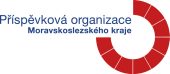 Střední škola, Základní škola a Mateřská škola, Karviná, příspěvková organizaceKomenského 614/2, 735 06 Karviná – Nové MěstoHodnocení akceBESEDA  KYBERŠIKANAV měsíci prosinci 2020 paní učitelky tříd V. A  a V. B společně se školní metodičkou prevence připravily pro žáky besedu v rámci prevence rizikového chování, tentokrát na téma kyberšikana.Třídní učitelky ve svých třídách objasnily žákům, co je to kyberšikana. Všichni společně zhlédli výukový film na dané téma, o kterém si pak společně povídali 
a vyhodnocovali možná rizika kyberšikany. Žáci se dozvěděli, jak se bránit v případě, když jim při komunikaci na sociálních sítích vzniknou problémy. Rovněž získali potřebné informace k tomu, aby si uměli nalézt pomoc v případě ohrožení.Byli seznámeni s doporučením „Desatero bezpečného užívání sociálních sítí“ 
a s obsahem letáku „Dej si pozor na síti“, které si umístili na viditelné místo ve třídě.Společně si vyrobili plakát, který nainstalovali v koutku prevence rizikového chování. Všichni se dozvěděli mnoho nového a besedu si hezky užili.V Karviné 14. 12. 2020                                                                 Žáci a pedagogové 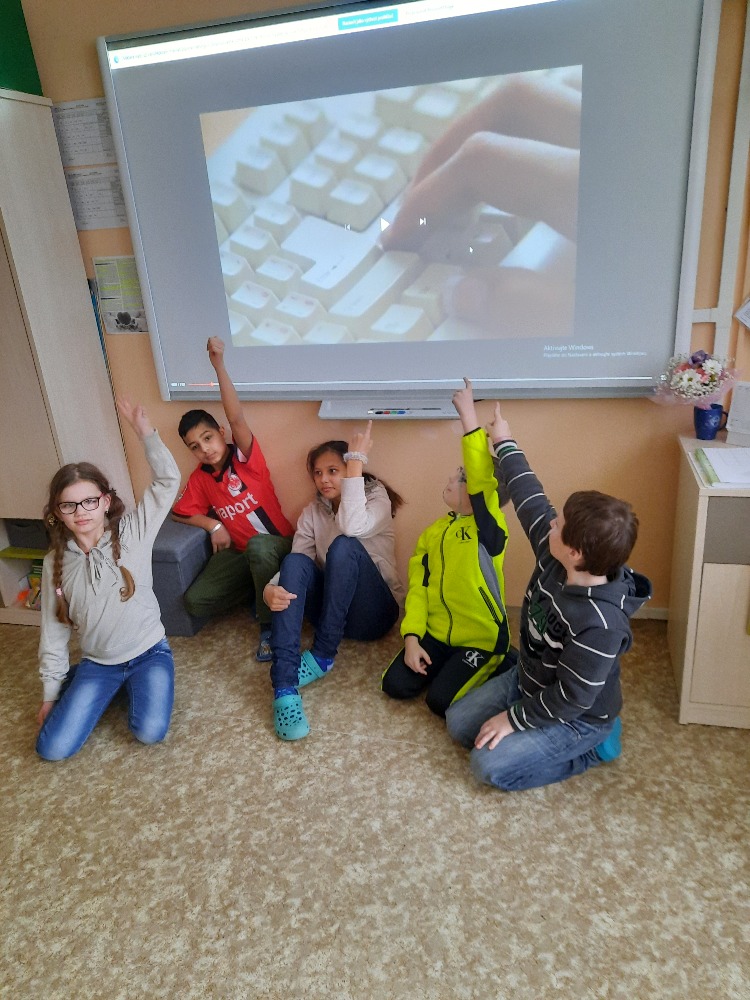 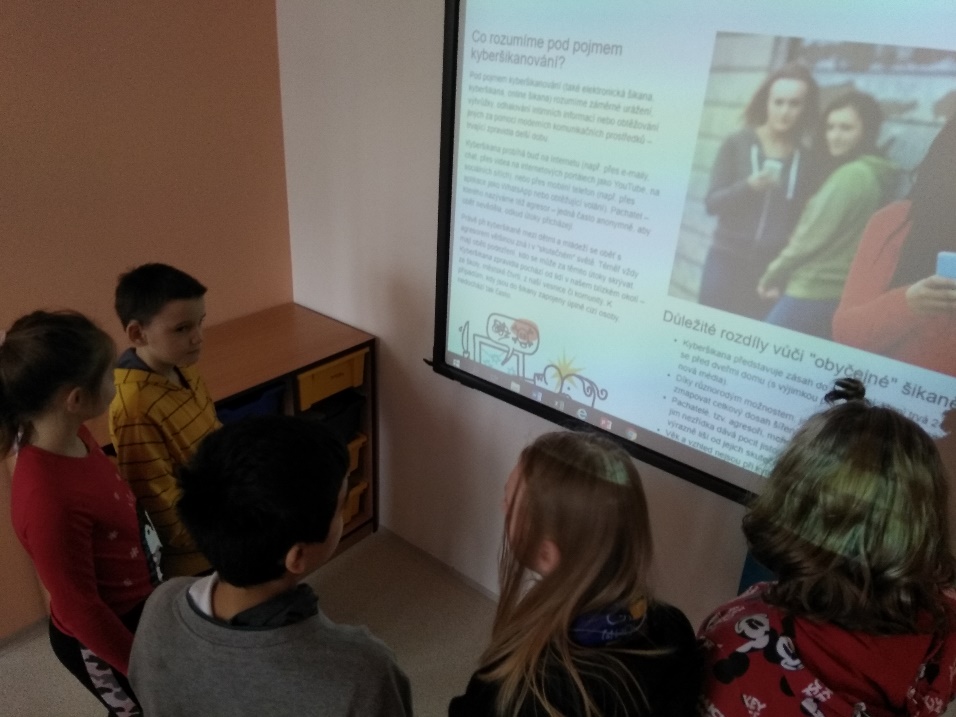 